The resume of Professor Konstantin S. IvanovIvanov Konstantin Samsonovich, year of birth 1935, the main research assistant of institute of mechanics and machinery sciences of Kazakhstan National academy of sciences, the corresponding member of engineering academy of Kazakhstan, the chief of chair of the Engineering drawing and the applied mechanics of Almatinsky university of power engineering and telecommunications, Dr.Sci.Tech., professor. Address: 050026, Kazakhstan, Almaty, street Isaev, 28, sq. 3, tel. +358-727-2921029. Major scientific directions: synthesis of gears, fundamental theory of continuously variable transmissions (CVT): synthesis of an automatic transmission of the drilling rig, the car, the building-road car, the manipulators.The basic scientific results:- Has created the theory of synthesis of lever gears on the basis of motion reversing;- Has created the theory of adaptive gears;- Has published 380 scientific and methodical works, including 90 inventions and patents.Llist of the major articles:1. A motion reversing method in synthesis hinged четырехзвенника for reproduction шатунной кривой.//Sb. «Mechanics of machines», issues 39-40. М; "Science", 1973.2. Synthesis of space gears by means of a reference method of motion.//Mashinovedenie №1, М: "Science" 1978.3. Synthesis of space gears on the basis of kinematic geometry of the is final-removed positions of point.//Sb. «Mechanics of machines», issue : "Science", 1979.4. Synthesis of space gears variable структуры.//Sb. «Mechanics of machines», issue 60. М; "Science", 1983.5. Ivanov K.S. Drive with automatically controlled velocity. The preliminary patent of republic Kazakhstan № 3208 from 3/15/1996.6. Ivanov K.S., Koss I.M. Automatic transmission//Preliminary patent РК 12236 from 3/9/2002.7. Ivanov K.S. Adaptive toothed gearing (versions)//Preliminary patent РК №14477 from 4/13/2004.8. Ivanov K.S., Yaroslavtsev E.K. Mode of automatic and continuous change of a torque and transfer ratio of output shaft depending on resistance to motion and the device for its implementation. Patent of Russia RU № 2398989. 10/9/2010. 10 p.9. Ivanov K.S. Question of Synthesis of Mechanical Automatic Variable speed Drives.//Preceedings of the Ninth World Congress under the Theory of Machines and Mechanisms, Vol.1, Politekniko ди Milano, Italy, August 29/September 2, 1995. P. 580 – 584.10. Ivanov K.S. Opening Effekt of Adaptation. // Preceedings of 11th World Congress in the Theory of Machines and Mechanisms. V. 2. 1 - on April, 4th 2004, Tianjin, China. – P. 581 - 585.11. Ivanov K.S. Gear Automatic Adaptive Variator with constant engagement of gear wheels.// Preceedings of 12th World Congress under the Theory of Machines and Mechanisms, Besancon. France. 2007, V. 2. – P. 182 - 188.12. Ivanov K.S. The simplest automatic transfer box.//WCE 2010. The world Congress on Engineering. 2010 (ICME) London, Great Britain. 2010. - P. 1179 – 1184. 13. Ivanov K.S. Ttheorem about equilibrium closed contour.// Theory of Machines and Mechanisms, The periodic scientifically-methodical journal. №2 (16). 2010. Volume 8. The St.-Petersburg state polytechnical university. P. 85 – 89.14. Ivanov K.S. Fundamental theory  continuously variable transmission.// Theory of Machines and Mechanisms, The periodic scientifically-methodical journal. №2 (16). 2010. Volume 8. The St.-Petersburg state polytechnical university. P.36 – 48.Professor Konstantin Samsonovich Ivanov 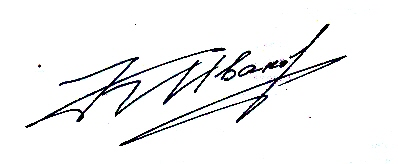 